муниципальное автономное дошкольное образовательное учреждение                       Городского округа «город Ирбит» Свердловской области «Детский сад №23»Мероприятия, посвященные 14 –летию П.П.БажоваВ преддверии 145 –летия Павла Петровича Пажова, уральского писателя и автора прекрасных сказов. В средней группе 2Фантазёры» прошли мероприятия, приуроченные к этому событию. Была организована выставка портрета писателя и иллюстрации сказов. Ребята познакомились с его творчеством, посмотрели «серебряное копытце», рассмотрели книги и иллюстрации по сказам, а в завершении нарисовали малахитовую шкатулку.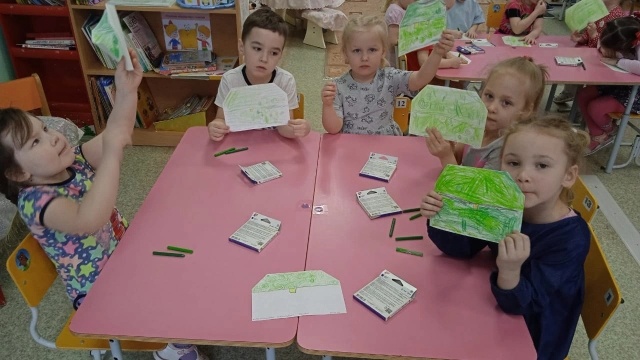 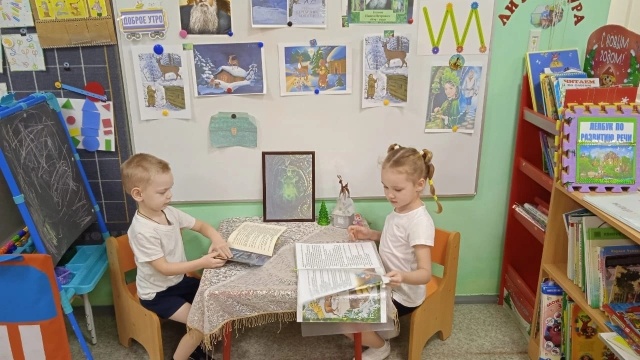 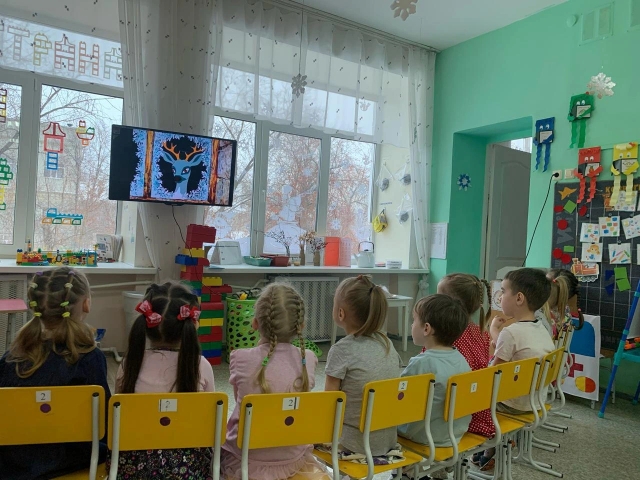 